 马可福音查经之十：马可福音7章——组长版诗歌： 《求主给我一颗心》祷告：破冰问题： 讲一讲你最喜欢的传统节日，并说出喜欢的理由复习：今天要看马可福音第7章。有谁记得我们上一章学到什么功课？ （主耶稣传道，但是却被自己家人“厌弃”，这也是我们跟随基督去传福音可能要付出的代价。接着主耶稣差遣门徒学他去传道，赶鬼、治病等，作为神国来到的记号。为主作工，就必须凭信心，操练仰赖上帝供应的功课，不顾虑人们不接受真理。当时连希律也不认耶稣是基督，马可这时插入施洗约翰殉道的细节，交待了旧约最后的先知时代结束。接着主耶稣行了五饼二鱼的神迹，并为门徒行了平静风浪的奇事，神国大大的展开。因此本章就接着论到，行了这些弥赛亚的记号，就吸引了南边耶路撒冷的法利赛人与文士的关注，前来向耶稣是基督的宣称，发出挑战。）读经： 马可7章背景介绍与名词解释：第七章以宗教领袖感受到耶稣是基督的威胁，就洁净礼仪挑战耶稣揭开序幕，说明在犹太族群里面，文化礼仪及人为传统所造成的界限怎么将人划分，耶稣严厉斥责他们只会在律法的仪文上，添加枝節的错误。名词：    古人的遗传（在法利赛人中，口传律法和写在旧约上的律法具有同等分量。口传律法在第二世纪编写成法典，成为“米示拿”，现在属于《他勒目》的一部分。法利赛人相信，在旧约圣经明文记载的律法以外，摩西还领受了口传律法，这口传律法由教师口头世代相传。因此，法利赛人借助这些跟圣经律法不一样，甚至是矛盾的权威来建立他们的威信。）
     仔细洗手（法利赛人按着自己的传统，把旧约中原本为祭司在圣殿献祭（出30:19，40:13）而设立的洗濯规定，应用到生活上各个层面和所有的犹太人身上。）观察与解释：概括本次学习经文的内容第1-23节 洁与不洁法利赛人是从什么地方来找耶稣的？（v1法利赛人是从耶路撒冷而来的）他们这次为何事来找耶稣辩论？（V2耶稣的门徒没有按古人的遗传洗手吃饭）他们的态度如何？（他们找耶稣的目的，表面看是指责他犯古人的遗传，背后可能是想要定罪耶稣。这显明在他们心目中，耶稣既然宣稱是基督，已经成为一个必须除掉的人。因为他们不信。）第2节中的不洁和我们今天说的卫生有关吗？为什么？（这和我们今天讲的卫生无关。这涉及法利赛人传统里对旧约的礼仪性律法的引申应用（出30：17-21,40:12）耶稣彻底地批判这等律法的传统引申，因为A礼仪洁净的观念已遭扭曲成为人逃避道德律法的借口。B耶稣的十字架要彻底改变人遵守礼仪律法的方式）古人的遗传是什么意思？（见名词解释。那就是那些由历代文士所制订，以指导百姓行事为人之规条和法则。法利赛人就是以严格遵守这种「遗传」为其人生目标的人。他们自认为「义人」，在别人眼中也是如此。）法利赛人责备门徒的根据是什么？（门徒违背了古人的遗传）旧约圣经在什么地方记载了吃饭前需要洗手？（参考名词解释。旧约圣经没有一个地方要求人吃饭前需要洗手的）耶稣是如何称呼法利赛人的？（v6、7，耶稣称呼法利赛人为假冒伪善的人。）根据以赛亚书的预言，他们最大的问题是什么？（V6、7根据以赛亚书的预言，A、他们最大的问题是内心远离上帝，他们并不爱上帝。他们在外表上表现出一副很尊敬上帝的样子，这一点倒没有争论余地；但他们内心的态度却是直接而完全地与此背道而驰。外在的敬虔本当是内在实际形诸于外的记号，但是他们表里不一致（V6）。B、他们自称是倚靠圣经的，但其实都是以自己的遗传来取代圣经（v7)。他们的整个立场却是无效的，因为他们所教导的完全是倚赖人的权威，而不是上帝的权威。耶稣再一次表明他要带领人重新遵行律法）今天在哪些方面基督徒容易虚伪？我身上有吗？第8节“离弃上帝的诫命”如何理解？（翻译为【离弃】的动词，语气很强，可解做取消、舍弃、或忽视。耶稣不是反对旧约律法本身，耶稣是要完成、保护和捍卫律法的。他不是反对传统本身，而是反对“废了神的道”的那些传统v13。）耶稣用什么例子来说明法利赛人并没有遵守上帝的诫命？（V10-13，耶稣用孝敬父母的事情来说明法利赛人并没有遵守上帝的诫命，而是以顺服拉比的遗传违背上帝的诫命。人只须简单许一个愿说向圣殿捐献（然后却不一定要履行），就可以逃避供养父母的责任）类似的事在以色列中发生的多吗？（V13 许多这样的事，可见人的偏离）耶稣认为什么污秽人？（V15外面进来的不能污秽人。从里面出来的才能污秽人）他的理由是什么？（v19-23，人的危险乃是在于他的内心，而不是他的身体。岂不知凡入口的，是运到肚子里，又落在茅厕里么。惟独从人里面出来的，这才污秽人。因为从心里发出来的，有恶念、凶杀、奸淫、苟合、偷盗、妄证、谤讟，这都是污秽人的．至于不洗手吃饭、那却不污秽人。耶稣直接指出礼仪污秽所象征的道德污秽才是问题的核心）请注意21到23节。耶稣并未将思想上的罪恶与行为上的罪恶加以区分；他们都一样污秽人。比较太5：28。我们正在为洁净心中的邪恶而寻求救助吗？或者，我们像法利赛人一样，外表看来不错就感到满足吗？第17、18节上。你想那些门徒为什么对基督的一些最简单的教训却理解得这么迟呢？（信的心太迟钝）也许我们在这方面也有同样的缺点吗？若然，我们应当怎样行呢？比较约翰福音14章26。案例分析，有人认为世界上有些东西事物是圣的，有些东西事物是俗的，比如传道人的工作是圣的，在家里带小孩是俗的。根据15到23节，说说你的看法？第24-30节 叙利亚非尼基妇人的信心在24到30节中的事件，发生在什么地方？人物是谁？（这个事情发生在推罗西顿的一个家，人物包括耶稣、迦南妇人、门徒。）比较马太福音（十五22节），马可对这个妇人的描述有何不同？（马太只说是迦南妇人，但是马可说她是希腊人（希利尼人），其实这名词是对外邦人的泛称，尽管也有可能是希腊人。但是接着说她是属于靠近叙利亚沿海的腓尼基族人居住地区，也就是旧约里所谓迦南人居住之地。）马可为什么如此描述？妇人的身份背景与她的行动有何张力？(V25、26希腊人：表达其社会文化背景，很可能接受过希腊教育，属于上层阶级。 叙利腓尼基族人：富强的城里人。腓尼基地区位于罗马统治的叙利亚省内。妇人见耶稣带来的冲击不是因为性别（男权社会的女性），而是历史伤痕、文化差异和社会、经济带来的界限和分歧。)她向耶稣请求什么？（V26她的女儿被鬼附着，恳求耶稣将其赶走）耶稣的回答是什么？(V27耶稣说：让儿女们先吃饱。不好拿儿女的饼丢给狗吃。)表明耶稣什么态度？(他看似就像犹太人一样，拒绝与外邦人來往。)儿女”和“狗”各指谁？为什么有如此区分？（V27 儿女：犹太人。 狗：妇人以及背后的外邦群体。）耶稣为什么非但拒绝，更好像“侮辱”妇人是狗呢？（V27首先，耶稣如此说并非为了侮辱或是因为歧视外邦人，否则便不会有下文的医治了。我们必须参考马太15:22-28，方能完全理解当时的情景。当时耶稣“一言不答”，门徒厌烦这妇人，要求主打发这妇人走。主耶稣就借着机会来教育門徒。因为神的确先选召犹太人，要他们作祭司的国度，带世人与神和好。但是犹太人已经误用神的心意，沉醉在自己是神子民优越的身份上，不但不向外邦人传福音，还歧视他们。因此主耶稣先用犹太人所熟悉的骄傲态度来对待外邦人，特别是对外邦人女子，我们看到门徒与群众都没有人抗议，因为他们以为那是常态。紧接着他作了一件震撼犹太人的记号，来表明神照样也要拯救外邦人的心意，外邦人并没有被关在救恩门外。主耶稣不但拯救那妇人的女儿，而且主耶稣还称赞了那迦南妇人的信心。这对作为犹太人男人的双重骄傲来说，是一个重大的打击。这些犹太教领袖，甚至跟从主耶稣的门徒，都不曾被主耶稣称赞过。显然主耶稣表明神看重信心，而非性别或身分。）如果你被人狠狠的拒绝了，你有何反应呢？对于耶稣的拒绝，妇人有何反应？为什么妇人会如此说？（V28妇人说：主阿，不错。但是狗在桌子底下，也吃孩子们的碎渣儿。妇人的回应直接承认了习以为常犹太人和外邦人之间的鸿沟，但却透过信心的眼睛看到耶稣的怜悯）耶稣怎样祝福这位妇人？结果如何？（V29、30因这句话，你回去吧。鬼已经离开你的女儿了。 她就回家去，见小孩子躺在床上，鬼已经出去了）这位迦南妇人在见耶稣的事情上做了什么示范？对你有什么提醒和帮助吗？（就像神应许，信靠他的人，必不至于羞愧。来到主面前的人，不能带着怀疑或是骄傲。特别是作为天父的儿女，应该像那迦南妇人，谦逊地请求主施恩惠与怜悯。即使未得眼前所求，但必定有宝贵且存到永恒的祝福。）这段经文使你对耶稣有什么新的认识？第31-37节 医治聋哑的人在31到37节中的事件，地点和人物分别是什么？（V31回到加利利海一带；人物：耶稣、带又聋又哑的人。）这位病人是自己来到耶稣面前的吗？（V32有人带着他来到耶稣面前）为什么他不自己来求耶稣？（他自己有困难，无法自求。又聋又哑）从这件事情上面，你能学到什么功课？（当人有难处的时候，要帮忙把他的难处带到主面前）你有这样的经历吗？在这段经文当中，这位耳聋舌结的人如何知道耶稣要医治他呢？（V33-36耶稣用那些耳聋舌结的人能感受到的方式）耶稣是如何医治这位耳聋舌结的人？（耶稣领病人离开众人到另一边去；然后用指头探他的耳朵，吐唾沫抹他的舌头；望天叹息（祷告），说“以法大”。）耶稣满有权柄，但在这里，耶稣为何使用这样的方法医治这位病人？（耶稣所行的医治，有时候和人的信心有关系也与耶稣自己的主权相关）本段经文中，你对耶稣有何认识？归纳与应用：请根据上述的认知，试着归纳出本次的主题，并用一两句话说说你的感受。请从1到23节中归纳，在上帝的眼中，基督徒内在的“心”有什么样的重要位置。在我们信仰中，也有不少的礼节仪文，是否也犯了法利赛人的毛病？面对这个充满各种心灵污染的时代，要如何逃避“污染”？你有过信心面对考验的时候吗？当面临考验时，你如何持守对主的信心？这个星期我可以从哪一件事开始实践今天学到的功课？这个礼拜我们可以如何彼此代祷？（分3-4人的小组，为彼此祷告）附录：推罗、西顿：地理位置见图。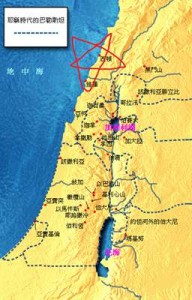 历史背景：
* 推罗和西顿是沿海商贸城市，十分繁华自持。
* 在犹太人的历史与信仰传统中，旧约先知曾多次斥责这个城市。马太福音更将推罗、西顿与所多玛类比（太十一21-24）。
* 公元66年，犹太人起义反抗罗马，推罗人乘机囚禁杀害城内大批犹太人。
* 推罗是海岛城市，本身天然资源匮乏，内陆加利利的犹太乡村为其粮仓。但是古代农耕并不发达，收成不稳以致城市剥削乡间，导致分配不均，有很多的积怨。